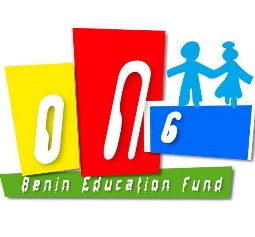 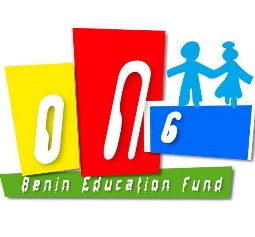 BENIN EDUCATION FUND ONGJanvier 2021TABLEAU RECAPITULATIF DES PREVISIONS ET DU NIVEAU D’EXECUTION DU BUDGETBEF highlight of key accomplishments thus far for School Year 2020 - 2021For the current school year, the Benin Education Fund, in addition to scholarships, rented three (3) additional community houses for the students that recently graduated from secondary school and moved to the university. In Total, for the current school year, 2020 – 2021, we are providing housing for 50 university students, including 15 female students.   Our housing budget has significantly increased compared to previous years.Since 2018, a special program, BEF has created a new special program aimed recruiting our past drop out former beneficiaries and enrolling them in vocational schools, including engineering on renewable power energy, and information technology. For this year alone, 4 students are enrolled in such schools.Our program has focused more STEM, including mechanical, engineering (civil and electrical) fields.BEF also provided relief to 50 households economically affected by the COVID-19 pandemic by supplying food and cash transfers. RUBRIQUERUBRIQUESTATISTIQUESEstimated BudgetExpenses% of Budget Not paid yetELEVESSCOLARITES ELEVES51 Secondary School Students (24 girls and 27 boys)2 407 0001 435 00059,62%972 000ELEVESFOURNITURES BENEFICIAIRES School supplies 415 00000,00%415 000ELEVESSUIVI - SENSIBILISATIONS ET BESOINS EN SANTE BENEFICIAIRESHealth Insurance for students625 00000,00%625 000ELEVESSOUS-TOTAL 13 807 0001 435 00037,69%2 372 000ETUDIANTSBOURSES ETUDIANTS (SCOLARITES COMPRIS)54 students 7 177 2001 550 00021,60%5 627 200FOYERS BEFFOYERS ETUDIANTSBEF Housing Facilities rentals for university students 2 277 0001 763 00077,43%514 000FOYERS BEFFOYERS ELEVESHousing facilities for secondary school students.          360 000   144 00040,00%216 000FOYERS BEFSOUS-TOTAL 29 814 2003 457 00035,22%6 357 200TOTAL 13 621 2004 892 00035,91%8 729 200USD Totals$28,000$9,78435.91%$18,000